とっとりバイオフロンティア貸実験室等確認表（入居時）　当施設にご入居いただきありがとうございます。　入居時に実験室等に設置しております機器・備品等をご確認下さい。機器等に付属の取扱説明書等をご確認の上、安全にご利用いただきますようお願い致します。　また、退去時には原状回復の上退去していただきますようお願い致します。※但し、入居者の要望で設置しない場合もあります。その場合は入居時（または変更時に）必ず記録をすること。・ご不明な点等ございましたらお気軽に推進室までお問い合わせください。（別紙4）とっとりバイオフロンティア貸実験室等入居時関係入居時設置機器・備品等■備品※必要であれば写真撮影を行う等、状態がわかるように記録を残すこと。とっとりバイオフロンティア貸実験室等点検表（退去時）「とっとりバイオフロンティア施設設備及び機器の開放及び管理に関する規則第五章第２７条　利用等終了の手続き」における機構職員の点検。　以下の各点検項目において退去者立会いの下、機構職員が点検すること。■共通点検項目（別紙4）とっとりバイオフロンティア貸実験室等点検表退去時関係入居時設置機器・備品等の確認■備品※必要であれば写真撮影を行う等、状態がわかるように記録を残すこと。入居実験室等（　　　　　　　）オープンラボ、実験室、動物飼育室、居室入居期間　　年　　月　　日から　　　　年　　月　　日まで確認年月日　　　年　　　月　　　日確認内容備考入居時に設置されている機器・備品等（別紙）※設置備品等オープンラボ（別紙1）実験室　　　（別紙2）動物飼育室　（別紙3）■居室　　　　（別紙4）利用施設３階　居室○×品名銘柄・規格等備考ミーティングテーブル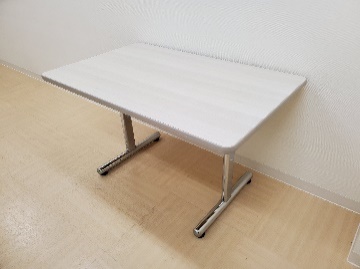 弘益 AK-1275（本体） AK-LT（棚）301：49302：50303：51304：52片袖机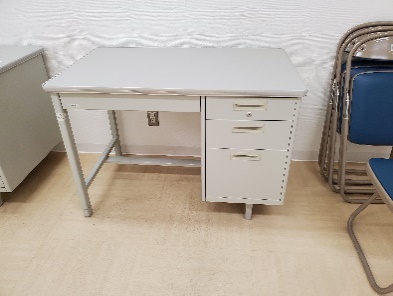 ナイキ　SD601N鍵付属301：53,54302：55,56303：57,58304：59,60居室用折りたたみ椅子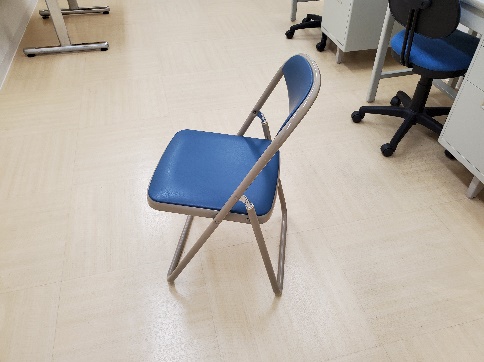 アイリスチトセ　セトN-B-V301：113,114,115,116302：117,118,119,120303：121,122,123,124304：125,126,127,128居室デスク椅子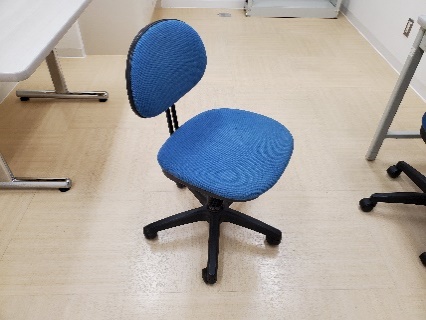 ナイキ　211G-BL301：129,130302：132303：133,134居室デスク椅子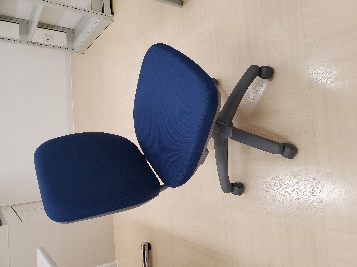 オカムラVILLAGE VC1 ネイビー304：指定管理・消耗品24,25居室用書棚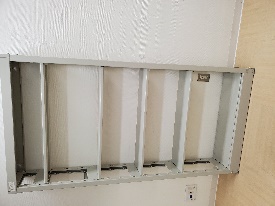 コクヨ　ＲＦ－１６ＹＮＮ301：140302：141303：142304：143点検者バイオフロンティア推進室バイオフロンティア推進室氏名入居者確認日付　　年　　月　　日所属氏名（原状回復等）第２３条利用者等が入居又は研修室、開放機器の利用を終了し、若しくは第２０条による許可の取り消しを受けたときは、直ちにこれを原状に回復しなければならない。２利用者等の故意又は過失によりとっとりバイオフロンティアの施設設備を毀損し、又は汚損した者は、施設長の指示するところにより、その損害を賠償し、又はこれを原状に回復しなければならない。第五章利用等終了の手続き（利用等終了の届出）第２７条利用者等は、実験室等の退去を完了したとき又は研修室若しくは開放機器の利用を終了したときは、直ちにその旨を施設長に届け出て、機構職員の点検を受けなければならない。利用施設（　　　　　　　）オープンラボ、実験室、動物飼育室、居室利用期間　　年　　月　　日から　　　　年　　月　　日まで点検年月日　　　年　　　月　　　日○×点検項目備考入居時に設置されていた機器・備品等の点検（別紙）確認・点検項目オープンラボ（別紙1）実験室　　　（別紙2）動物飼育室　（別紙3）■居室　　　　（別紙4）入室時に設置されていた備品以外のものは残っていないかゴミは残っていないか忘れ物はないか実験台、流しの下の扉の中もすべて確認することエアコン・照明はOFFになっているか利用施設３階　居室○×品名銘柄・規格等備考ミーティングテーブル弘益 AK-1275（本体） AK-LT（棚）301：49302：50303：51304：52片袖机ナイキ　SD601N301：53,54302：55,56303：57,58304：59,60居室用折りたたみ椅子アイリスチトセ　セトN-B-V301：113,114,115,116302：117,118,119,120303：121,122,123,124304：125,126,127,128居室デスク椅子ナイキ　211G-BL301：129,130302：132303：133,134居室デスク椅子オカムラVILLAGE VC1 ネイビー304：指定管理・消耗品24,25居室用書棚コクヨ　ＲＦ－１６ＹＮＮ301：140302：141303：142304：143点検者バイオフロンティア推進室バイオフロンティア推進室氏名退去者確認日付　　年　　月　　日所属氏名